Приложение № 9                  Ответы.         2    команда1.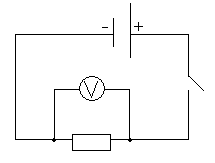 2. Дано:           Си         Решениеt=2мин        120с	q =I∙tI=12мА       0,012А	q = 120c ∙0,012A= 1,44кЛ	q-?	Ответ: q=1,44кЛ3.      Дано:         Си         Решение             S=0,1мм²	 ; R=             U=220В             I =5А 	R= =55 Ом                𝓁 -?	𝓁=	                Ответ: 𝓁=13,75м4.  Дано:           Си         Решение   I=1,4А       	          q =I∙t            t=10мин	600с	q=1,4А∙600с =840Кл	q-?	Ответ: q=840Кл5.  Дано:           Си         Решениеt=30мин     1800с	Q=I²∙RtR= 20 ОмI=5А         	Q = (5А)²∙20 Ом∙1800с= 900000 Дж=900кДж	Q-?	Ответ: Q=900кДж6.  Дано:           Си         РешениеU=127В        	P =UII=0,60мА       	P = 127В∙0,60А = 76,2Вт	P-?	Ответ: P=76,2Вт